Napište adresu: www.zoom.us kliknete vpravo nahoře na obrázek Sign In a vložíte email a heslo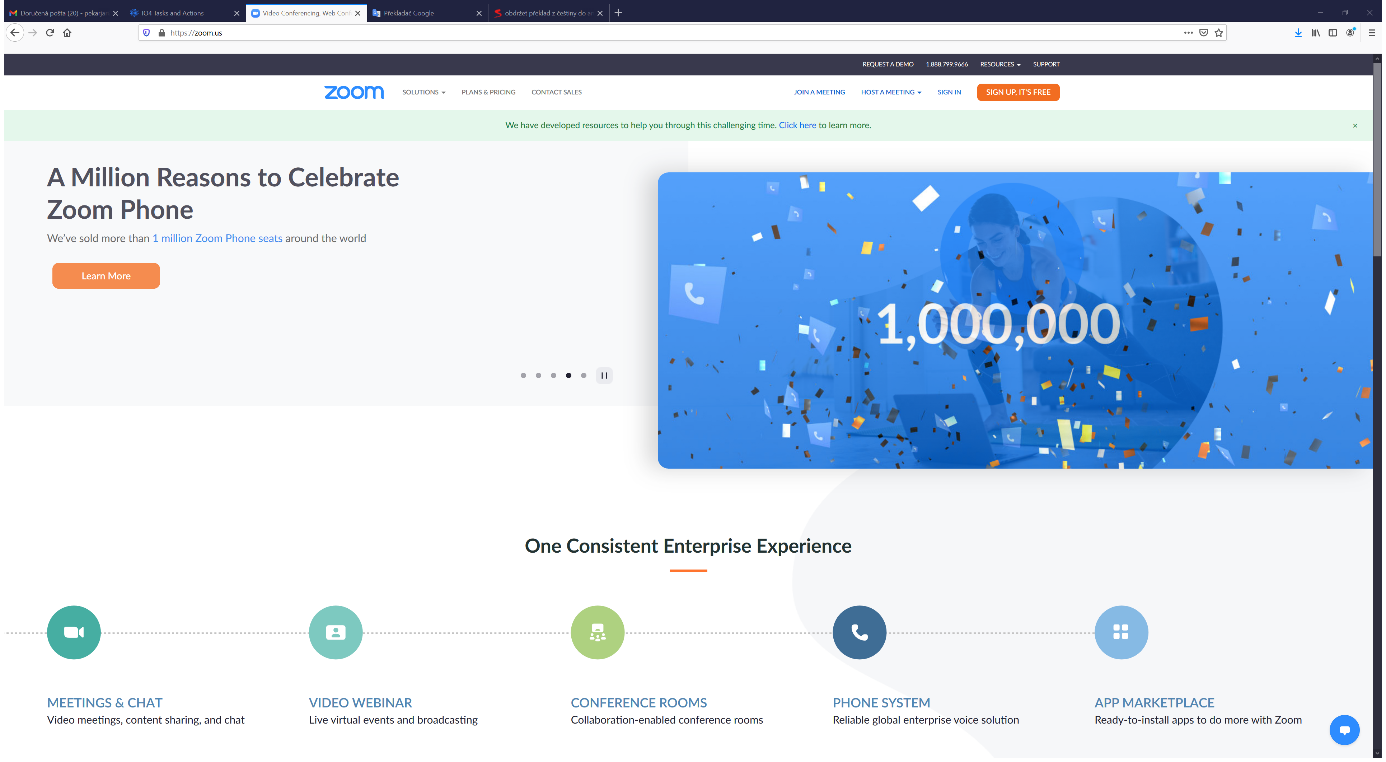 2. Přihlášení PRO KAŽDOU MÍSTNOST VE ŠKOLE JSOU VYGENEROVANÉ EMAILY A HESLA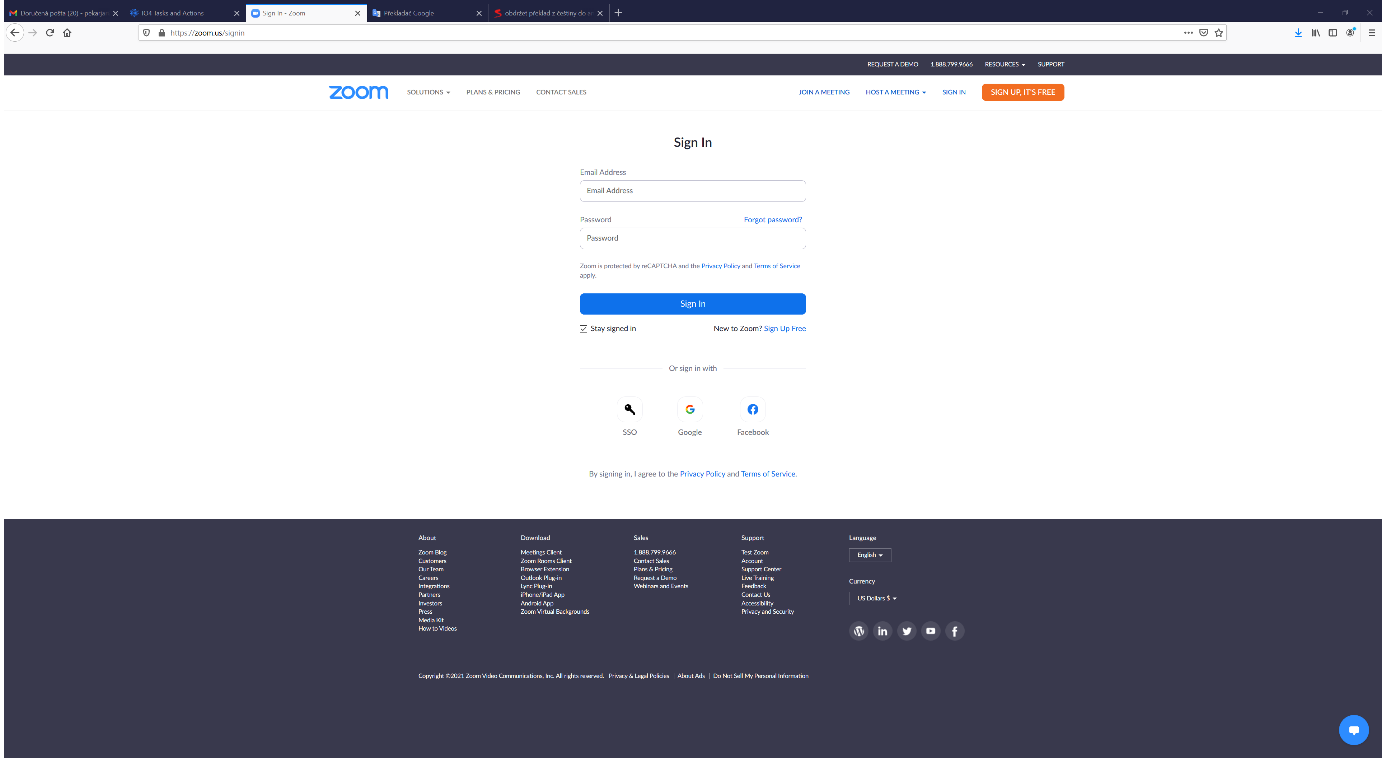 Pro každou učební (školní) místnost v programu zoom, je založen zvláštní účet:Přístupy E1-E3 slouží pro externí výuku mimo budovu školy. Jinak platí uč. č. 1 – zoom1 atd. Pozor – v případě, že zůstanete na účtu ZOOM přihlášeni, neproběhne při opakovaném přihlašování výzva ke vložení emailu a hesla a vpravo nahoře se místo SIGN IN zobrazí modrá písmena MY ACCOUNT. Nic se neděje, klikněte na MY ACCOUNT a pokračujte opět dále podle návodu.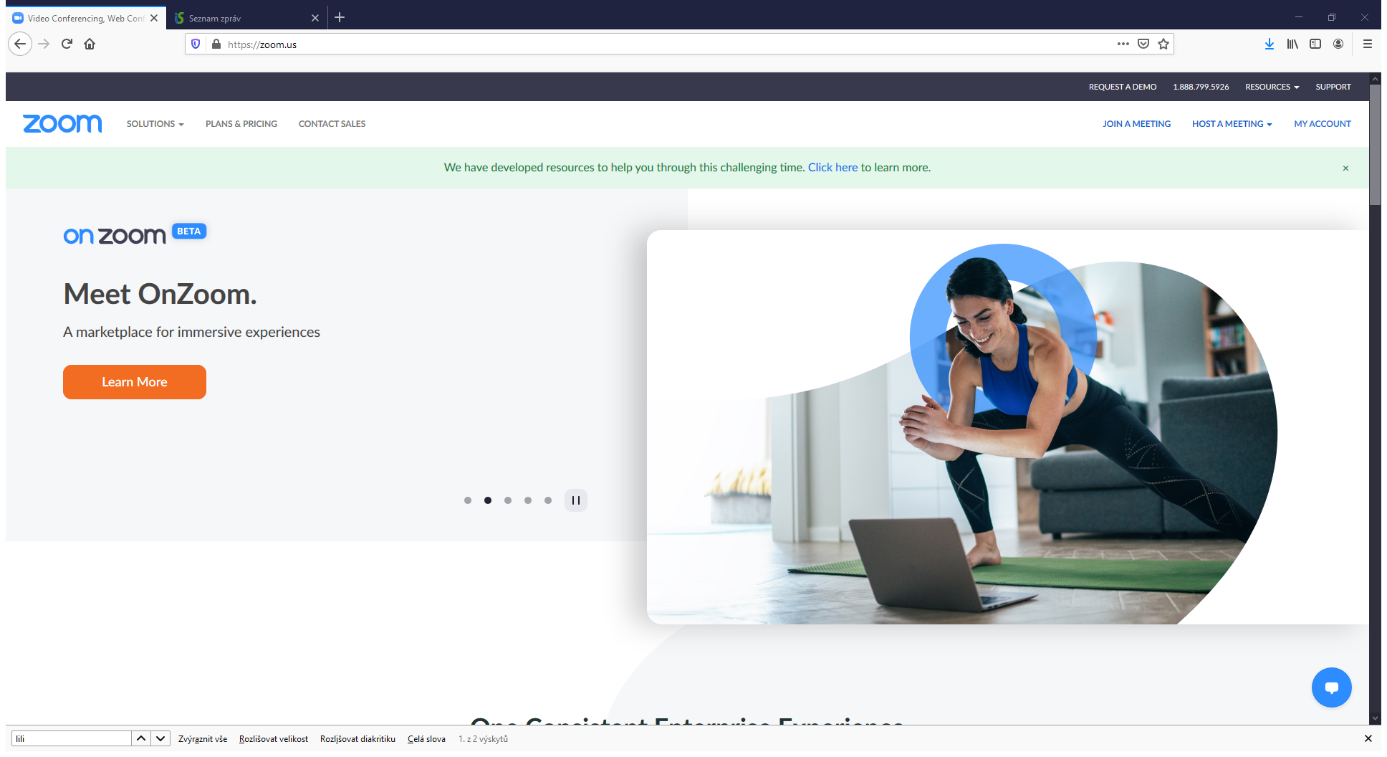 3. Založení místnosti pro výukuPo zadání hesla se zobrazí profil – klikněte na Meetings (schůzka-místnost)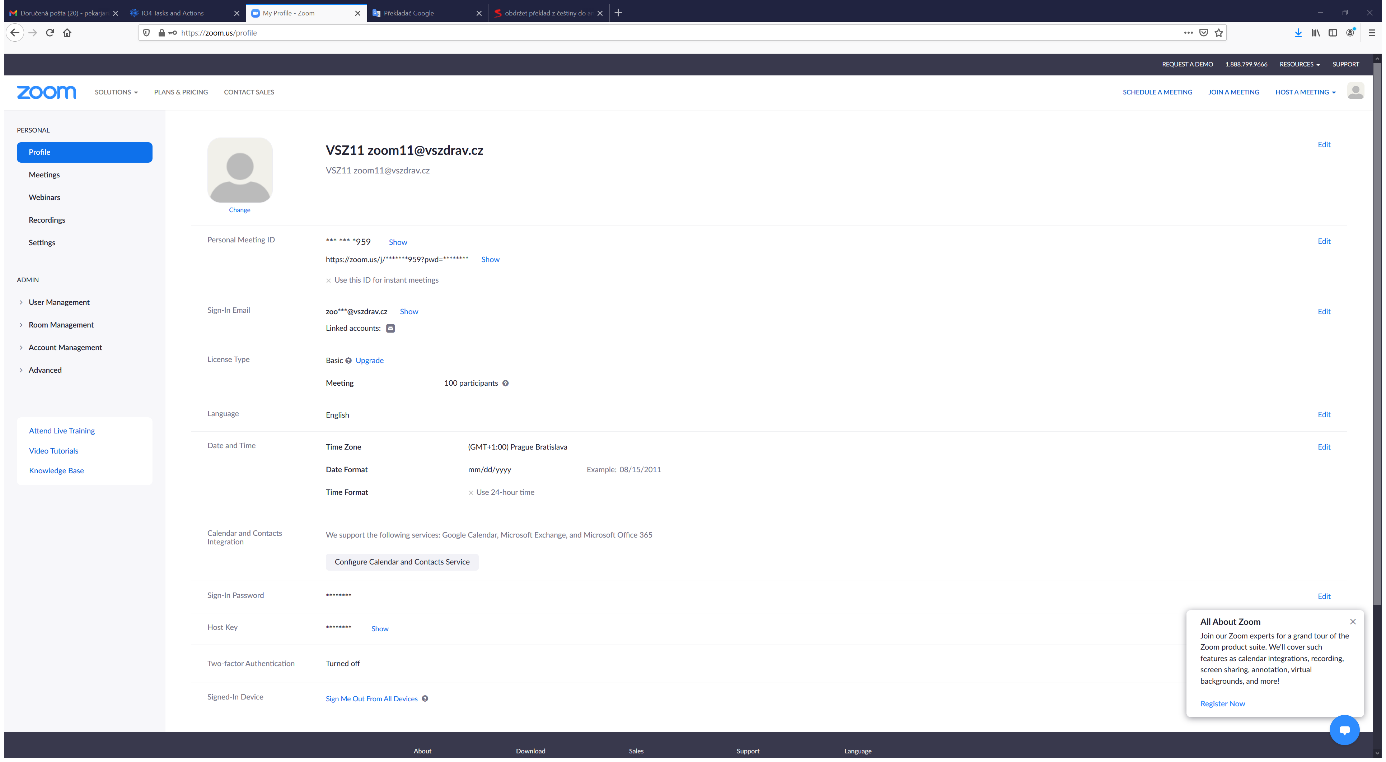 4. Pak kliknout na pravé straně na Schedule a Meeting (založit místnost)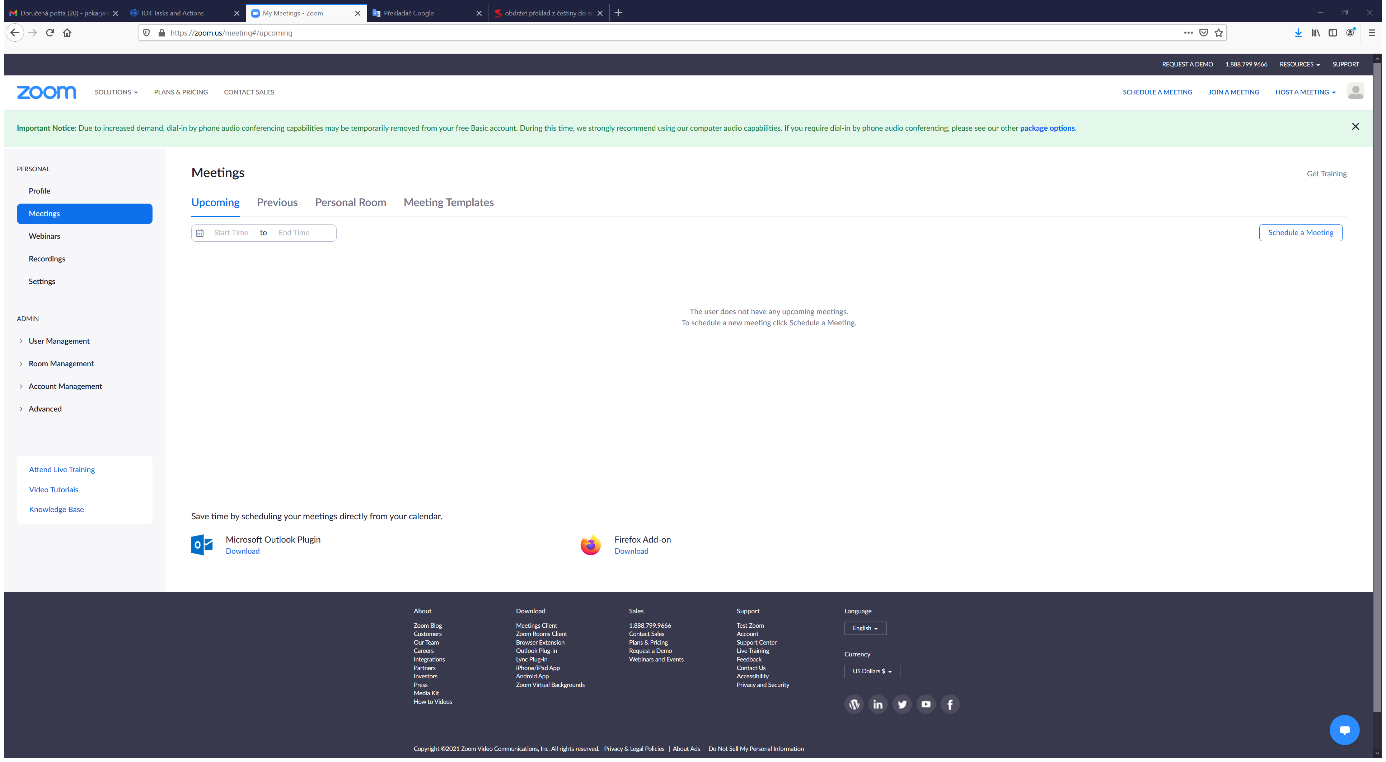 5. Nastavení místnosti 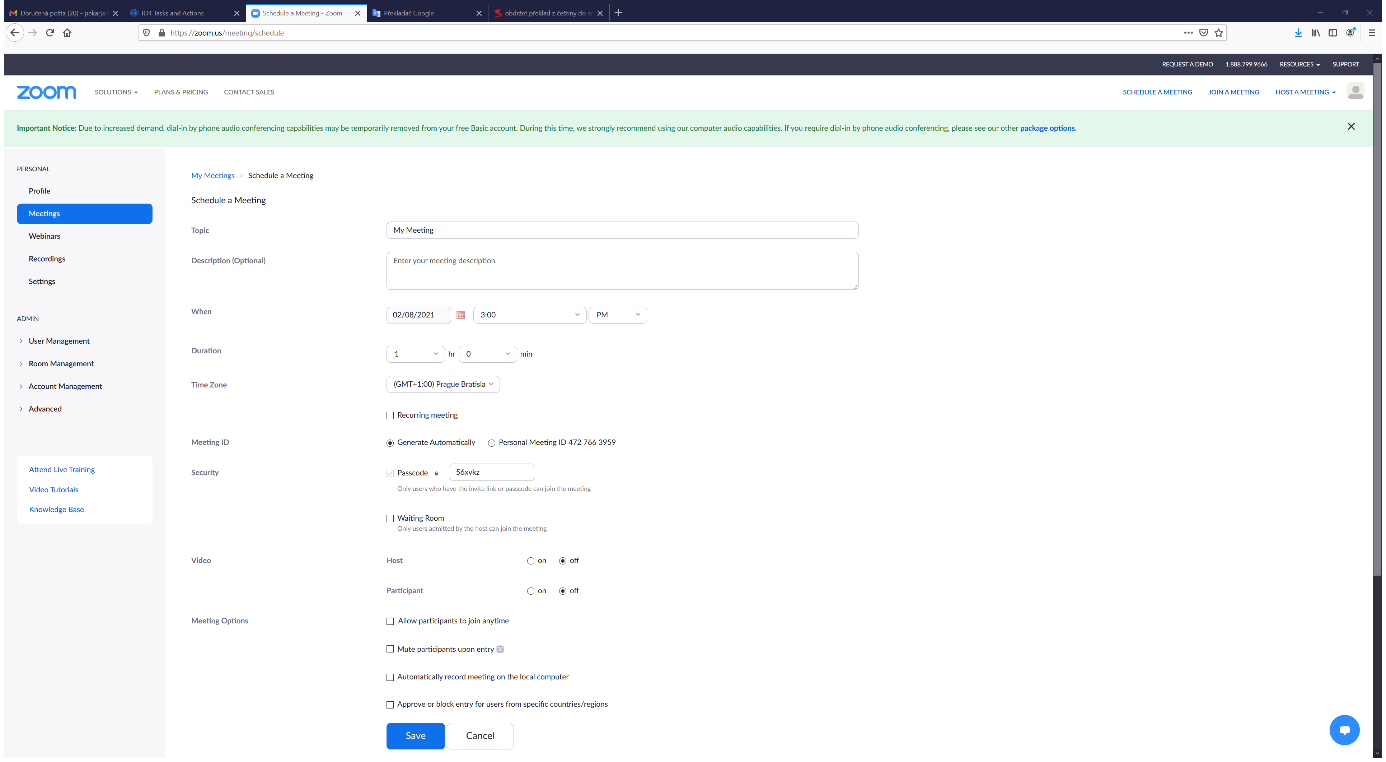 Níže je zobrazeno detailněji, jak postupovat při vyplňování: 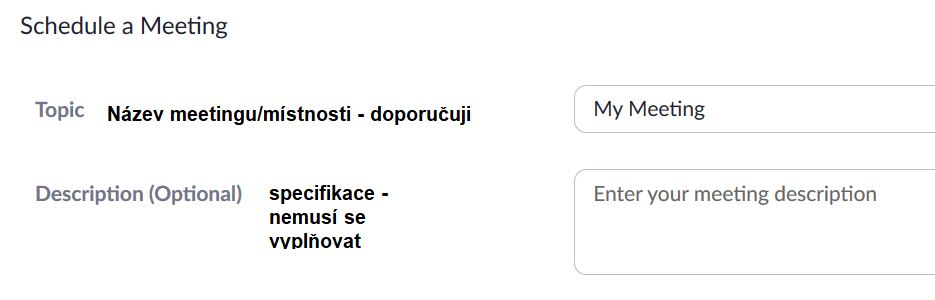 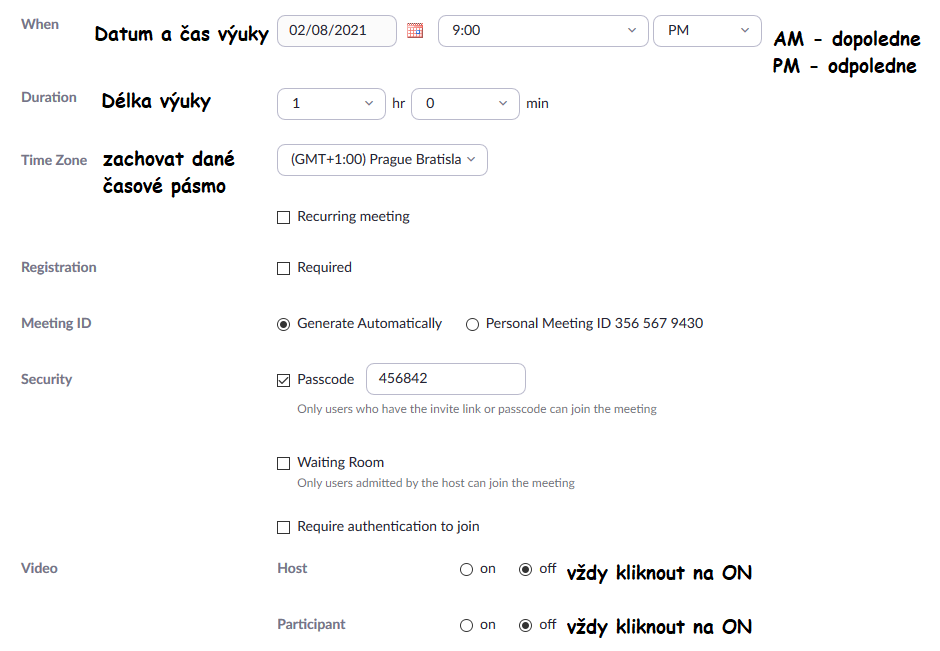 Na konci zbývá jen dát uložit (SAVE) a místnost pro výuku je vytvořena.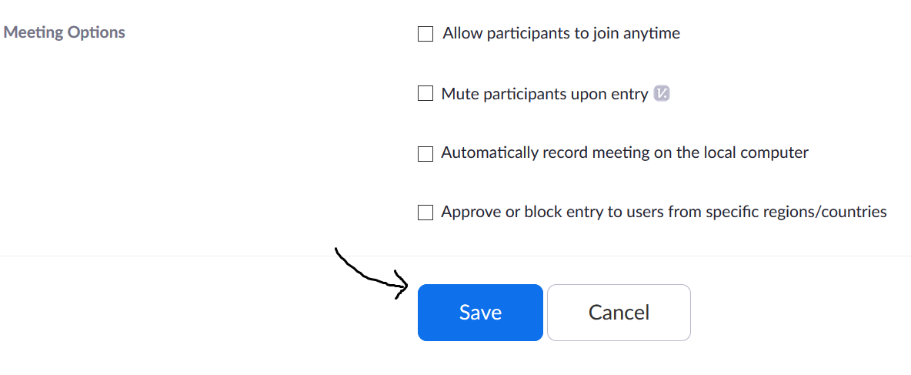 6. Rozeslání přihlášení ke vstupu do místnosti studentůmKaždá místnost vytvoří unikátní odkaz, který zkopírujete a pošlete studentům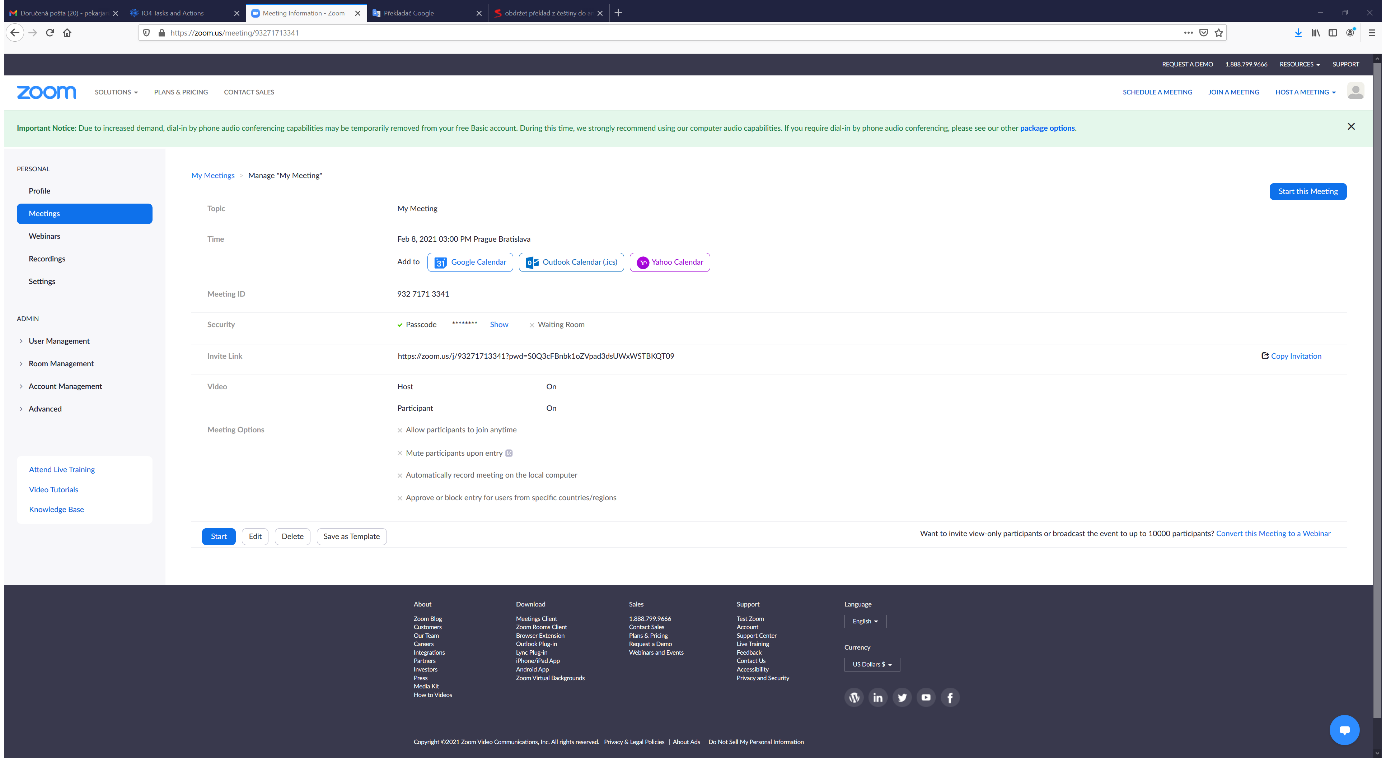 nebo vpravo kliknete na   Copy Invitation        a následně zašlete studentům tento text, který si zkopírujete: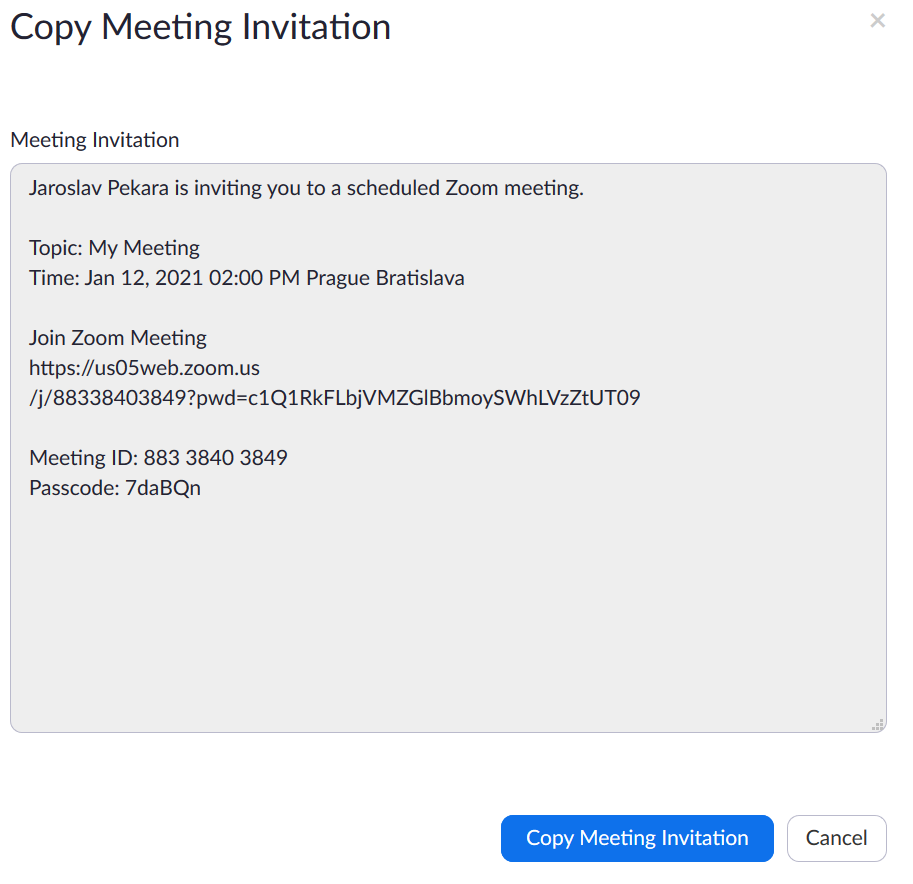 Pro aktivaci výuky stačí pak kliknout vpravo na Start this Meeting7. Nastavení v PCPo otevření Vámi vytvořené místnosti v programu ZOOM se Vás vaše PC, zda chcete Spustit aplikaci – klikněte Otevřít odkaz. 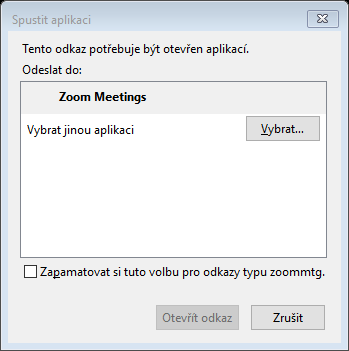 Poté se zobrazí nabídka nastavení mikrofonu a kamery – klikněte prosím Join with Computer Audio a program si vše sám nastaví.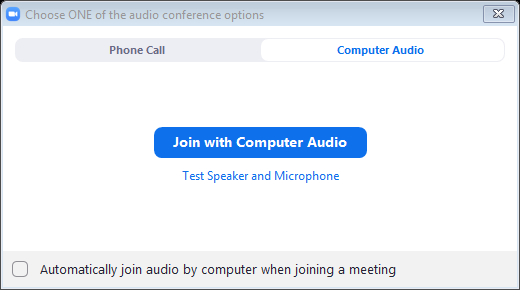 Jak sdílet prezentaci/texty prostřednictvím zoom během výuky probíhá pomocí funkce Share Screen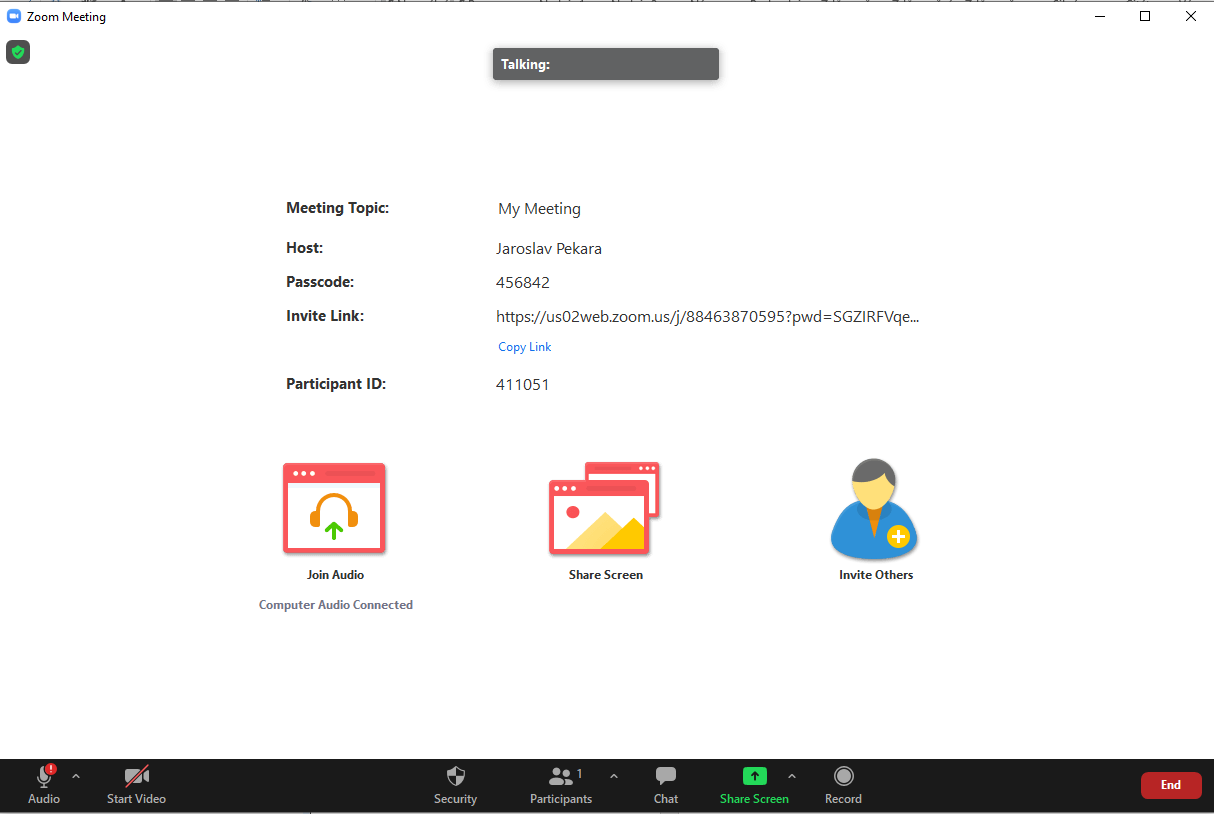 Tato funkce umožňuje sdílet prezentaci tak, aby ji viděli studenti i vyučující. Pouze pozor aktuálně lze sdílet pouze prezentace a texty přímo otevřené v PC a viditelné dole na liště záložek. emailheslozoom1@vszdrav.czDobraskolazoom1zoom2@vszdrav.czDobraskolazoom2zoom4@vszdrav.czDobraskolazoom4zoom5@vszdrav.czDobraskolazoom5zoom6@vszdrav.czDobraskolazoom6zoom7@vszdrav.czDobraskolazoom7zoom9@vszdrav.czDobraskolazoom9zoom10@vszdrav.czDobraskolazoom10zoom11@vszdrav.czDobraskolazoom11zoom13@vszdrav.czDobraskolazoom13zoomP1@vszdrav.czDobraskolazoomP1E1@vszdrav.czDobraskolazoomE1E2@vszdrav.czDobraskolazoomE2E3@vszdrav.czDobraskolazoomE3